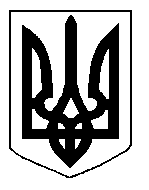 БІЛОЦЕРКІВСЬКА МІСЬКА РАДА	КИЇВСЬКОЇ ОБЛАСТІ	Р І Ш Е Н Н Я
від  30 вересня 2019 року                                                                        № 4425-78-VIIПро затвердження проекту землеустрою щодо відведення  земельної  ділянки приватної власності, цільове призначення якої змінюється громадянину Романенку Руслану ЛеонідовичуРозглянувши звернення постійної комісії з питань земельних відносин та земельного кадастру, планування території, будівництва, архітектури, охорони пам’яток, історичного середовища та благоустрою до міського голови від 22 серпня 2019 року №345/2-17,  протокол постійної комісії з питань  земельних відносин та земельного кадастру, планування території, будівництва, архітектури, охорони пам’яток, історичного середовища та благоустрою від  22 серпня 2019 року №188, заяву громадянина Романенка Руслана Леонідовича від 13 серпня 2019 року №4444, проект землеустрою щодо відведення земельної ділянки, цільове призначення якої змінюється, відповідно до ст.ст. 12, 20,186, 186-1 Земельного кодексу України, ч. 5 ст. 16 Закону України «Про Державний земельний кадастр», ст. 50 Закону України «Про землеустрій», п.34 ч.1 ст. 26 Закону України «Про місцеве самоврядування в Україні», міська рада вирішила:1.Затвердити проект землеустрою щодо відведення земельної ділянки приватної власності,  цільове призначення якої змінюється з «02.05 Для будівництва індивідуальних гаражів» на «03.03 Для будівництва та обслуговування будівель закладів охорони здоров’я та соціальної допомоги»  громадянину Романенку Руслану Леонідовичу за адресою: вулиця Товарна, 27, площею 0,0048 га, кадастровий номер: 3210300000:09:001:0009 (проект землеустрою додається).2. Змінити цільове призначення земельної ділянки за адресою: вулиця Товарна, 27, площею 0,0048 га з «02.05 Для будівництва індивідуальних гаражів» на «03.03 Для будівництва та обслуговування будівель закладів охорони здоров’я та соціальної допомоги». Категорія земель: землі житлової та громадської забудови. Кадастровий номер: 3210300000:09:001:0009.3.Контроль за виконанням цього рішення покласти на постійну комісію з питань  земельних відносин та земельного кадастру, планування території, будівництва, архітектури, охорони пам’яток, історичного середовища та благоустрою.Міський голова                                                                                                           Г. Дикий